مكتبة الجامعة تشترك لفترة تجريبية بقاعدة springerlink 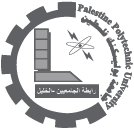 We Inform you that PPU Library Participate in the E-Database(journals) of springerlink for trial period, for more information click on Link at the bottomhttp://link.springer.com/search?facet-content-type=%22Journal%22&from=SL  01/06/2010